Légcsavar fordulatszám mérése3. mérésMérést végző személyek neve, Neptun-kódja :	XY	ABC123	XZ	ABC123	YZ	ABC123Kurzus: pl.: L1lan   Oktató:Dátum:Pontszám: (oktató tölti ki!)1. A mérés céljaA mérés célja két különböző, kereskedelmi forgalomban kapható drón légcsavar fordulatszámának meghatározása a kibocsátott zaj mérésével, gyors Fourier-transzformáció (Fast Fourier Transformation - FFT) alkalmazásával.2. A mérés rövid leírása:A mérés során egy egyenáramú motorral hajtott drón propellerét vizsgáljuk. Mérjük a motor által felvett feszültséget, a propeller fordulatszámát pedig a kibocsátott zaj elemzésével számítjuk. A kibocsátott zajt mikrofonnal rögzítve, abból FFT-vel meghatározzuk a fordulatszámot.3. Alkalmazott szenzorok, bekötésükHasznált eszközök típusa és sorozatszámaTápfeszültségforrásTípusaNI mérőkártyaTípusaGyári számaAnalóg bemenet mérési tartománya Egyenáramú motorTípusa:Azonosító száma:MikrofonTípusaMérési tartományFizikai állandók, jelölések, a mérés jellemző adataiFeszültség: U [V]A mérés hossza (T): …. sA mintavételezési frekvencia (fs): ….. 1/s…4. A mérés kiértékeléseA járókerék fordulatszámát a kibocsátott zaj frekvenciájának mérésével számítjuk. Egy adott pontból megfigyelve minden elhaladó lapát zajt bocsát ki, így az érzékelt zaj intenzitása z∙n frekvenciával változik, ahol z a járókerék lapátszáma, n a fordulatszám (Hz-ben). A mikrofon jelét Fourier-transzformálva annak periodikus komponensei kiolvashatók. Jelen mérésben a Fourier-transzformált maximumhelye esik egybe a fent említett z∙n frekvenciával, amiből az n fordulatszám meghatározható.Egy tetszőlegesen választott munkapont eredményei: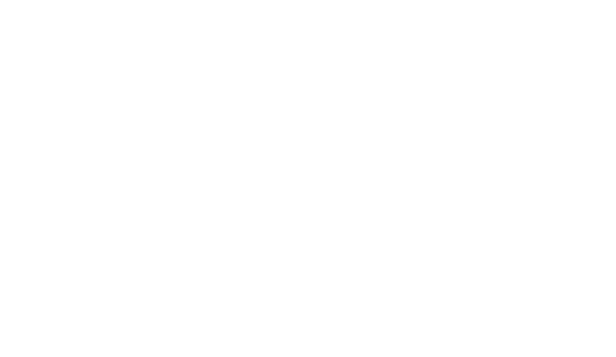 1. ábra. A motor által felvett feszültség az idő függvényében2. ábra. A mikrofon jele az idő függvényében3. ábra. A mikrofon jelének amplitúdó-spektrumaAz adott munkapontban a motor feszültségjelének átlaga:A mikrofon jelének amplitúdó-spektrumának maximum-helye: Ebből a légcsavar fordulatszáma:Mérési eredmények4. ábra. A fordulatszám a motor feszültségének függvényében, a két különböző légcsavarra5. Mérés összefoglalásaMotor feszültség [V]Spektrum maximumhely [Hz]Fordulatszám [1/min]1. légcsavar1. légcsavar………1. légcsavar2. légcsavar2. légcsavar………2. légcsavar